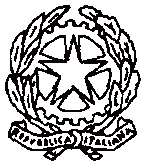 ISTITUTO COMPRENSIVO “GIOVANNI GABRIELI” MIRANO (VE)SCUOLE DELL’INFANZIA  –  PRIMARIA  –  SECONDARIA I  GradoSede Centrale: Via Paganini, 2/A - 30035 - MIRANO (VE)  Tel. 041/431407 - Fax 041/432918CONSIGLIO DI ISTITUTO  n. 02 del   01/02/2019L’anno duemiladiciannove addì 01 del mese di febbraio presso la sala riunioni dell’I.C.”Giovanni Gabrieli” di Mirano, con inviti diramati in data utile con nota prot. n.633 in data  25/01/2019  si riunisce il Consiglio di Istituto. Eseguito l’appello:COGNOMENOMECOMPONENTEFIRMA1MazzaDanielaDIRIGENTE SCOLASTICO2  De Simone ChiaraPRESIDENTE3CiceroGaetanaDOCENTE4CoròMaria CristinaDOCENTE5CrisoCarmelaDOCENTE6Di FrancoMariaDOCENTEASSENTE7MancaAlessandraDOCENTE8ManenteManuelaDOCENTEASSENTE9  MolinPaolaDOCENTE10ScattoSaraDOCENTE11CompagninFiorellaATA12ZamengoMarisaATA13CallegariElisabettaGENITORE14CazzinSabrinaGENITORE15FranchiniSarahGENITORE16SpolaoreLuciaGENITORE17SteccaAlbertoGENITORE18StoccoSimoneGENITORE19ZanardoLauraGENITORE